МДОУ «Детский сад№12» города ЯрославляПодготовила:Воспитатель группы №2Морнова Анастасия Алексеевна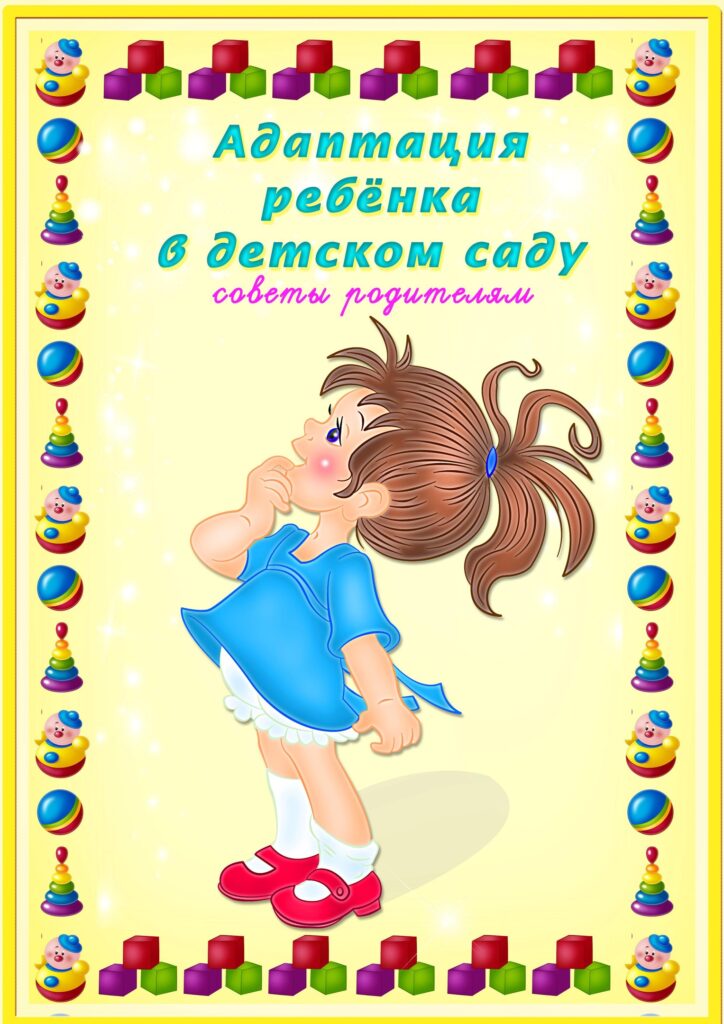 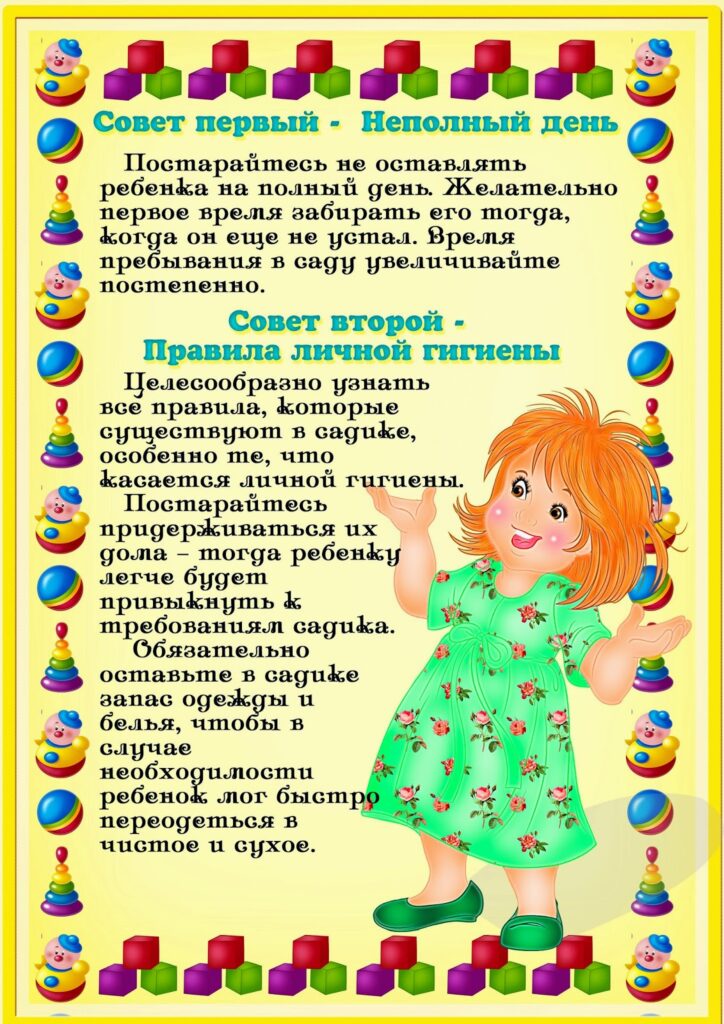 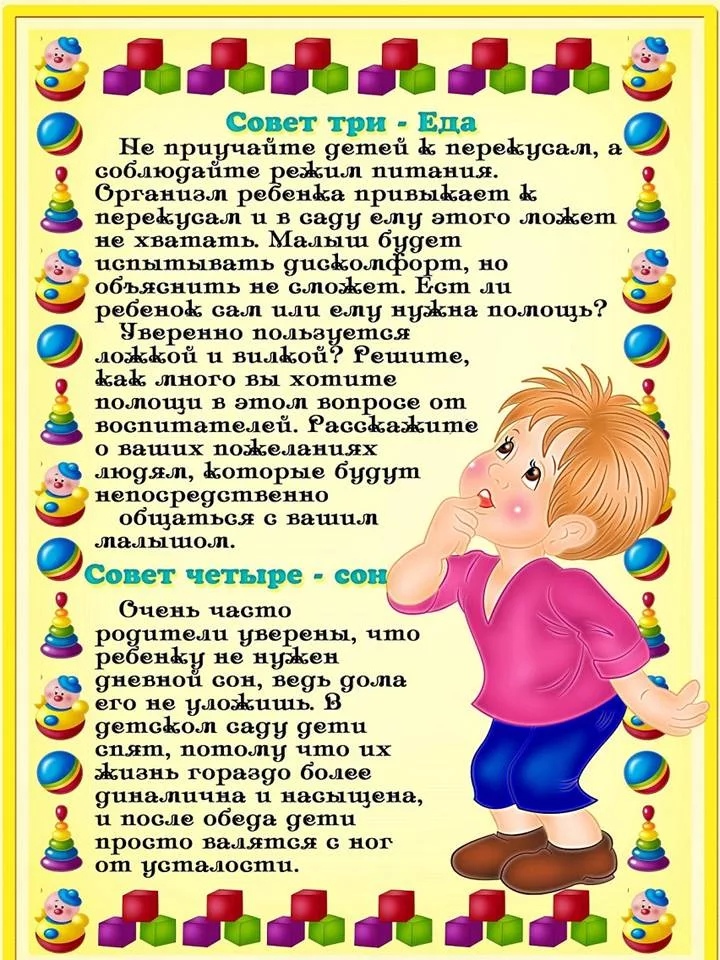 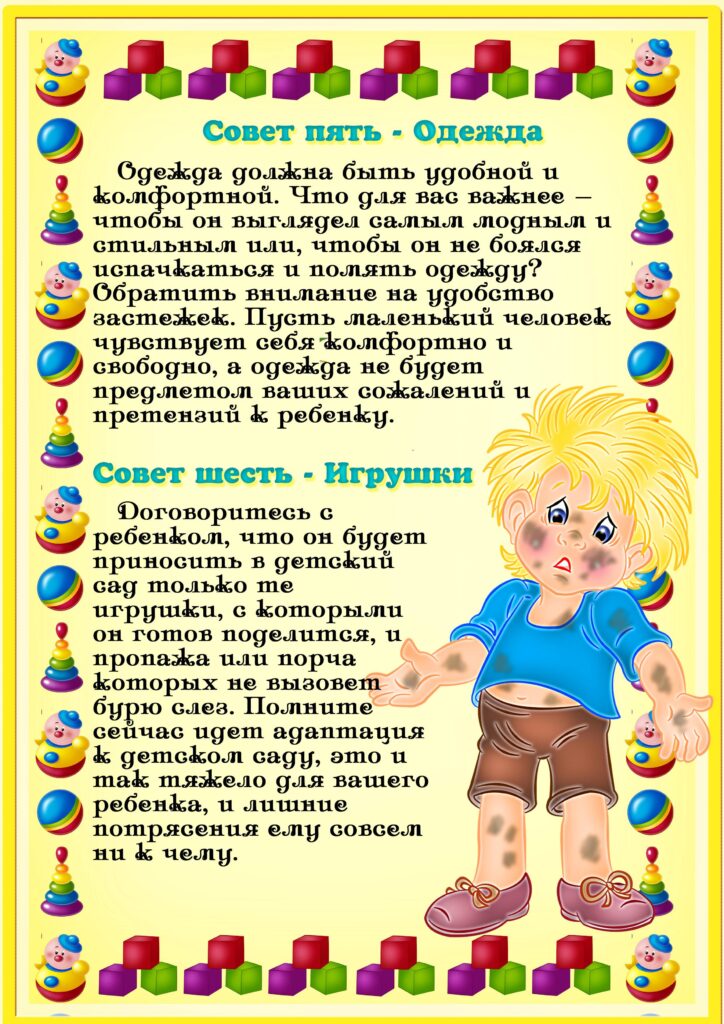 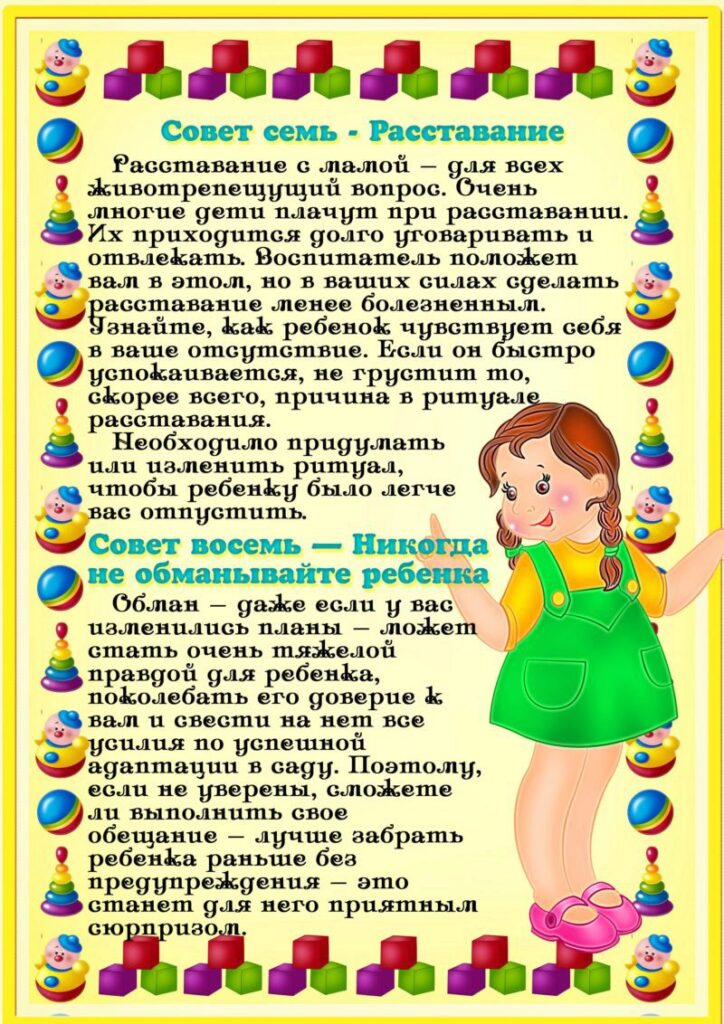 